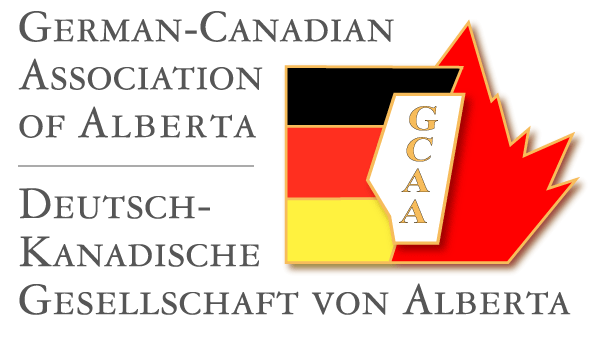 GCAA Scholarship Application Please select (please refer to application requirements):Volunteer Award for High School Students Undergraduate Scholarship 		         Diploma or Degree Scholarship Graduate ScholarshipYour Personal Information:References: (please list name, position and phone number)
Reference cannot be a family memberVolunteer Hours: (please Organization and contact)Signed Volunteer forms must be attachedPersonal Essay: Importance of Volunteering: (Please include a description how this experience will contribute to your professional goals; do not exceed 1 page)Important Information:Your completed application must include: completed application formSinged Volunteer activity forms (time sheets)Reference LetterTranscripts from Institution where you are currently enrolled (High School students include the last report card)Proof of enrollmentDeadline for Applications: March 31, 202Mailing address: 	German Canadian Association of Alberta8310 Roper RoadEdmonton, Alberta T6E 6E3Email: gcaa@telus.netPhone: 780-465-7466Incomplete or late applications may not be consideredYour personal information will be held in strict confidenceI, ____________________________, declare that all statements made by me on this application are true.           Please print full name__________________________				______________________                       Signature							          DateApplicant’s Name:Mailing Address:City / Province:Postal Code:Telephone: primary                   otherFax:e-mail:Parents Address:Parents Phone:Other Contact Info:Place of Birth:Date of Birth:Citizenship / Permanent Resident:Resident of Alberta since:Languages Spoken:Languages Spoken:Languages Spoken:Have you studied German (level attained)Have you studied German (level attained)Have you studied German (level attained)Your current Enrollment as per this Application:
Institution: Program: Area of Study: Length of Program: Start Date: Anticipated Graduation Date: 11Highest Completed Level of Education: (if applicable)Institution:Date: Current Level of Study: 